ЧЕРКАСЬКА ОБЛАСНА РАДАР І Ш Е Н Н Я06.09.2019                                                                                         № 30-17/VIIПро клопотання щодо нагородження Почесною грамотою Верховної Ради України Мальченка В.П.Відповідно до частини другої статті 43 Закону України "Про місцеве самоврядування в Україні", Положення про Почесну грамоту та Грамоту Верховної Ради України, затвердженого Постановою Верховної Ради України від 05 липня 2001 року № 2541-III, враховуючи лист Уманської районної ради Черкаської області від 29.03.2019 № 02-5/125, обласна рада в и р і ш и л а:просити Верховну Раду України нагородити Почесною грамотою Верховної Ради України за вагомий особистий внесок у економічний
та культурний розвиток регіону, досягнення значних успіхів
у сільськогосподарському виробництві, активну участь у розвитку місцевого самоврядуванняПерший заступник голови						В. ТАРАСЕНКОМальченкаВолодимира Петровича-директора товариства з обмеженою відповідальністю "Прометей",
с. Аполянка Уманського району Черкаської області.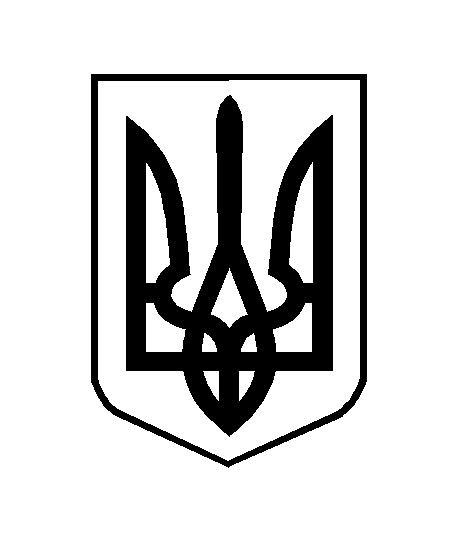 